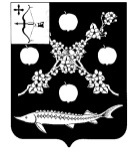 АДМИНИСТРАЦИЯ ВЯТСКОПОЛЯНСКОГО РАЙОНАКИРОВСКОЙ ОБЛАСТИПОСТАНОВЛЕНИЕг. Вятские ПоляныОб утверждении порядка предоставления из бюджета Вятскополянского района субсидии юридическим лицам, осуществляющим перевозку пассажиров автомобильным транспортом муниципальных маршрутов регулярных перевозок в Вятскополянском муниципальном районе, на возмещение недополученных доходов в связи с предоставлением отдельным категориям граждан права на дополнительные меры социальной поддержки на проезд в автомобильном транспорте муниципальных маршрутов регулярных перевозок в Вятскополянском районеВ соответствии со ст. 78 Бюджетного кодекса, с Законом Российской Федерации от 06.10.2003 № 131-ФЗ «Об общих принципах организации местного самоуправления в Российской Федерации», в целях реализации Решения Думы №37 от 22.06.2016 «Об установлении (подтверждении) отдельным категориям граждан права на дополнительные меры социальной поддержки на проезд в автомобильном транспорте муниципальных маршрутов регулярных перевозок в Вятскополянском районе», Решения Думы от 16.12.2015 №79 "О бюджете муниципального образования Вятскополянский муниципальный район Кировской области на 2016 год" (с изменениями, внесенными решениями Вятскополянской районной Думы от 23.02.2016 №3, от 20.04.2016 №23 и от 22.06.2016 №39), администрация Вятскополянского района  ПОСТАНОВЛЯЕТ:Утвердить Порядок предоставления из бюджета Вятскополянского района субсидии юридическим лицам, осуществляющим перевозку пассажиров автомобильным транспортом муниципальных маршрутов регулярных перевозок в Вятскополянском муниципальном районе, на возмещение недополученных доходов в связи с предоставлением отдельным категориям граждан права на дополнительные меры социальной поддержки на проезд в автомобильном транспорте муниципальных маршрутов регулярных перевозок в Вятскополянском районе. (Приложение 1). Заведующему отделом информатизации Морокуеву И.В. разместить постановление в информационно-телекоммуникационной сети Интернет на официальном сайте муниципального образования Вятскополянский муниципальный район Кировской области.                                                                                                                                                                                                                                                                                                                                                                                                                                                                                                                                                                                                                                                                                                                                                                                                                                                                                                                                                                                                                                                                                                                                                                                                                                                                                                                                                                                                                                                                                                                                                                                                                                                                                                                                                                                                                                                                                                                                                                                                                                                                                                                                                                                                                                                                                                                                                                                                                                                                                                                                                                                                                                                                                                                                                                                                                                                                                                                                                                                                                                                                                                                                                                                                                                                                                                                                                                                                                                                                                                                                                                                                                                                                                                                                                                                                                                                                                                                                                                                                                                                                                                                                                                                                                                                                                                                                                                                                                                                                                                                                                                                                                                                                                                                                                                                                                                                                                                                                                                                                                                                                                                                                                                                                                                                                                                                                                                                                                                                                                                                                                                                                                                                                                                                                                                                                                                                                                                                                                                                                                                                                                                                                                                                                                                                                                                                                                                                                                                                                                                                                                                                                                                                                                                                                                                                                                                                                                                                                                                                                                                                                                                                                                                                                                                                                                                                                                                                                                                                                                                                                                                                                                                                                                                                                                                                                                                                                                                                                                                                                                                                                                                                                                                                                                                                                                                                                                                                                                                                                                                                                                                                                                                                                                                                                                                                                                                                                                                                                                                                                                                                                                                                                                                                                                                                                                                                                                                                                                                                                                                                                                                                                                                                                                                                                                                                                                                                                                                                                                                                                                                                                           Постановление вступает в силу 1 августа 2016 года. Контроль за исполнением настоящего постановления оставляю за собой.И.о. главы администрации Вятскополянского района	М.Г.Мякишева Приложение 1УТВЕРЖДЕНпостановлением администрацииВятскополянского районаот________________ №______Порядок предоставления из бюджета Вятскополянского района субсидии юридическим лицам, осуществляющим перевозку пассажиров автомобильным транспортом муниципальных маршрутов регулярных перевозок в Вятскополянском муниципальном районе, на возмещение недополученных доходов в связи с предоставлением отдельным категориям граждан права на дополнительные меры социальной поддержки на проезд в автомобильном транспорте муниципальных маршрутов регулярных перевозок в Вятскополянском районе1. Общие положенияПорядок предоставления из бюджета Вятскополянского района субсидии юридическим лицам, осуществляющим перевозку пассажиров автомобильным транспортом муниципальных маршрутов регулярных перевозок в Вятскополянском муниципальном районе, на возмещение недополученных доходов в связи с предоставлением отдельным категориям граждан права на дополнительные меры социальной поддержки на проезд в автомобильном транспорте муниципальных маршрутов регулярных перевозок в Вятскополянском районе (далее – Порядок) определяет порядок, цели и условия предоставления из бюджета Вятскополянского района субсидий в 2016 году юридическим лицам, осуществляющим перевозку пассажиров автомобильным транспортом муниципальных маршрутов регулярных перевозок в Вятскополянском муниципальном районе, на возмещение недополученных доходов в связи с предоставлением отдельным категориям граждан права на дополнительные меры социальной поддержки на проезд в автомобильном транспорте муниципальных маршрутов регулярных перевозок в Вятскополянском районе (далее – субсидия), критерии отбора, а также порядок возврата субсидий в бюджет Вятскополянского района при нарушении условий, установленных при их предоставлении.2. Получатели субсидии и критерии отбора2.1. Получателями субсидии являются юридические лица, осуществляющие перевозку пассажиров, имеющих право на дополнительные меры социальной поддержки на проезд в автомобильном транспорте муниципальных маршрутов регулярных перевозок в Вятскополянском муниципальном районе (далее – перевозчики). 2.2. Субсидии предоставляются перевозчикам, отвечающим следующим критериям:2.2.1. наличие лицензии на осуществление перевозки пассажиров автомобильным транспортом, оборудованным для перевозки более восьми человек;2.2.2. осуществление перевозки пассажиров на автомобильном транспорте по муниципальным маршрутам регулярных перевозок в Вятскополянском муниципальном районе с соблюдением тарифов, установленных уполномоченным органом исполнительной власти Кировской области, или провозной платы, установленной муниципальным образованием или перевозчиком.2.2.3. осуществление перевозки отдельных категорий граждан, имеющих право на дополнительные меры социальной поддержки на проезд в автомобильном транспорте муниципальных маршрутов регулярных перевозок в Вятскополянском районе, установленных администрацией Вятскополянского района.3. Условия предоставления субсидии3.1. Субсидии предоставляются администрацией Вятскополянского района в пределах лимитов бюджетных обязательств, утвержденных на текущий финансовый год. 3.2. Условиями предоставления субсидии являются:3.2.1. наличие бюджетных ассигнований, предусмотренных на данные цели.3.2.2. наличие договора (контракта, соглашения) на выполнение перевозок пассажиров на муниципальных маршрутах регулярных перевозок в муниципальном образовании Вятскополянский муниципальный район с указанием наименования обслуживаемых перевозчиком маршрутов; 3.2.3. обязательного ведения перевозчиками учета количества перевезенных пассажиров, воспользовавшихся правом на дополнительные меры социальной поддержки на проезд в автомобильном транспорте муниципальных маршрутов регулярных перевозок в Вятскополянском районе (далее – пассажиры);Ведение учета количества перевезенных пассажиров осуществляется на основании талонов на право получения дополнительных мер социальной поддержки на проезд в автомобильном транспорте муниципальных маршрутов регулярных перевозок в Вятскополянском районе, а также путем реализации билетов с пометкой "льготный". Талоны на право получения дополнительных мер социальной поддержки предъявляются кондуктору в обмен на билет с пометкой "льготный". Стоимость билетов с пометкой "льготный" устанавливается приказом перевозчика. Данные билеты реализуются перевозчиками в количестве одного билета на каждого пассажира, воспользовавшегося правом на дополнительные меры социальной поддержки на проезд в автомобильном транспорте муниципальных маршрутов регулярных перевозок в Вятскополянском районе. Отсутствие указанной пометки является основанием для того, чтобы не принимать данные билеты к учету для оплаты.3.2.2. ежемесячного представления перевозчиками в управление экономического развития администрации Вятскополянского района отчета о перевозке пассажиров, воспользовавшихся правом на дополнительные меры социальной поддержки на проезд в автомобильном транспорте муниципальных маршрутов регулярных перевозок в Вятскополянском районе (далее – отчет), согласно приложению №1 к порядку;4. Порядок предоставления субсидии4.1. Для получения субсидии перевозчики до 20 числа месяца, следующего за отчетным месяцем предоставляют в управление экономического развития администрации Вятскополянского района (далее – управление) следующие документы:4.1.2. отчет, подписанный перевозчиком;4.1.3. копию договора (контракта, соглашения, дополнительного соглашения) на выполнение перевозок пассажиров на муниципальных маршрутах регулярных перевозок в муниципальном образовании Вятскополянский муниципальный район с указанием наименования обслуживаемых перевозчиком маршрутов;4.2. В течение 15 рабочих дней после окончания срока предоставления документов указанных в пункте 4.1. настоящего порядка:4.2.1. управление осуществляет проверку представленных документов и соответствие перевозчика критериям отбора, указанным в пункте 2.2. настоящего порядка, предоставляет отчет на согласование главе администрации Вятскополянского района4.2.2. отдел бухгалтерского учета и финансов на основании отчета, согласованного с главой администрации, осуществляет перечисление субсидии. 5. Порядок возврата субсидии5.1. Нарушение настоящего Порядка и представление перевозчиками недостоверных документов влечет возврат субсидий в бюджет Вятскополянского района и применение к перевозчикам мер ответственности, предусмотренных действующим законодательством Российской Федерации.5.2. Решение о возврате субсидий в бюджет Вятскополянского района и о размере субсидий, подлежащем возврату, принимается главой администрации Вятскополянского района в срок, не превышающий 10 рабочих дней со дня обнаружения нарушения настоящего Порядка и (или) недостоверности представленных перевозчиками документов, и оформляется в письменной форме.5.3. Вместе с копией решения, указанного в пункте 5.2. настоящего Порядка, управлением направляется перевозчику требование о возврате субсидий, которое подлежит исполнению в течение тридцати рабочих дней с даты его получения. Исполнением требования о возврате субсидий считается поступление суммы, указанной в требовании, в бюджет Вятскополянского района.5.4. В случае неисполнения перевозчиком требования о возврате субсидий в срок, указанный в пункте 5.3. настоящего Порядка, вправе взыскиваться в судебном порядке.6. Методика расчета суммы недополученных доходов6.1. Сумма недополученных доходов в связи с предоставлением отдельным категориям граждан права на дополнительные меры социальной поддержки на проезд в автомобильном транспорте муниципальных маршрутов регулярных перевозок в Вятскополянском районе рассчитывается следующим образом:для отдельных категорий граждан, имеющих право на дополнительные меры социальной поддержки на проезд в автомобильном транспорте муниципальных маршрутов регулярных перевозок в Вятскополянском районе в соответствии с Перечнем N1, утвержденными постановлением администрации Вятскополянского района от 19.07.2016 N 603:Дн = (То - Тл) x К x L, где:Дн - недополученные доходы, рублей;То - тариф или провозная плата (в случае, если провозная плата установлена муниципальным образованием или перевозчиком) на проезд пассажиров в автомобильном транспорте муниципальных маршрутов регулярных перевозок в Вятскополянском районе за один пассажиро-километр, рублей;Тл - стоимость проезда пассажиров, имеющих право на дополнительные меры социальной поддержки на проезд в автомобильном транспорте муниципальных маршрутов регулярных перевозок в Вятскополянском районе за один пассажиро-километр в соответствии с пунктом 1 постановления администрации Вятскополянского района от 19.07.2016 N 603, рублей;К - количество перевезенных пассажиров, имеющих право на дополнительные меры социальной поддержки на проезд в автомобильном транспорте муниципальных маршрутов регулярных перевозок в Вятскополянском районе, в течение календарного месяца;L - средняя дальность поездки одного пассажира, километров.7. Контроль за соблюдением Порядка7.1. Ответственность за недостоверность представленных отчетов и документов возлагается на перевозчиков.7.2. Контроль за соблюдением порядка предусматривает проверку со стороны управления и муниципального финансового контроля.  Приложение№1 к  Порядку предоставления из бюджета Вятскополянского района субсидии юридическим лицам, осуществляющим перевозку пассажиров автомобильным транспортом муниципальных маршрутов регулярных перевозок в Вятскополянском муниципальном районе, на возмещение недополученных доходов в связи с предоставлением отдельным категориям граждан права на дополнительные меры социальной поддержки на проезд в автомобильном транспорте муниципальных маршрутов регулярных перевозок в Вятскополянском районеОтчето перевозке пассажиров, воспользовавшихся правом на дополнительные меры социальной поддержки на проезд в автомобильном транспорте муниципальных маршрутов регулярных перевозок в Вятскополянском районепо _____________________________(наименование перевозчика)за ___________ 20__ года(месяц)Руководитель _______________________         Банковские реквизиты                                            получателяБухгалтер _______________________ Ф.И.О., телефонм.п.СОГЛАСОВАНОАдминистрация Вятскополянского районам.п.Приложение к отчетуо перевозке пассажиров, воспользовавшихся правом на дополнительные меры социальной поддержки на проезд в автомобильном транспорте муниципальных маршрутов регулярных перевозок в Вятскополянском районе за 20___  года(месяц)Руководитель _____________________Исполнитель ______________________28.07.2016№626N п/пПоказателиЕдиница измерениямуниципальные маршруты с указанием даты, номера договора (контракта, соглашения), номера и названия маршрутамуниципальные маршруты с указанием даты, номера договора (контракта, соглашения), номера и названия маршрутаN п/пПоказателиЕдиница измеренияс начала годав том числе за отчетный месяц1.Количество перевезенных пассажиров – всего, имеющих право на дополнительные меры социальной поддержки на проезд в автомобильном транспорте муниципальных маршрутов регулярных перевозок в Вятскополянском районе в соответствии с Перечнем N1, утвержденными постановлением администрации Вятскополянского района от 19.07.2016 N603Пассажи-ров2.Тариф или провозная плата на перевозку пассажиров за один пассажиро-километр или за одну поездкурублей3.Стоимость проезда пассажиров, имеющих право на дополнительные меры социальной поддержки на проезд в автомобильном транспорте муниципальных маршрутов регулярных перевозок в Вятскополянском районе за один пассажиро-километр в соответствии с пунктом 1 постановления администрации Вятскополянского района от 19.07.2016 N 603рублей4.Средняя дальность поездки одного пассажира на муниципальных маршрутахкм5.Сумма недополученных доходов - всегорублей5.Сумма недополученных доходов - всегорублейНомер и наименование маршрутаДатаНомер билетно-учетного листаКоличество полученных талонов на право на дополнительные меры социальной поддержки на проезд в автомобильном транспорте муниципальных маршрутов регулярных перевозок в Вятскополянском районеИтого по маршрутуИтого по маршрутуИтого за месяц